БОЙОРОҠ                                    № 2 –19                       РАСПОРЯЖЕНИЕ 01 октябрь 2021 й.                                                             01 октября 2021 г.Об утверждении состава  Межведомственной комиссией по проведению осмотров зданий, сооружений на предмет их технического состояния и надлежащего технического обслуживания на территории сельского поселения Мичуринский сельсовет муниципального района Шаранский район Республики Башкортостан В соответствии с Решением Совета сельского поселения Мичуринский сельсовет муниципального района Шаранский район Республики Башкортостан  28.09.2021 г. №28/232  « Об утверждении порядка проведения осмотра зданий, сооружений на предмет их технического состояния и надлежащего технического обслуживания в соответствии с требованиями технических регламентов и выдачи рекомендаций о мерах по устранению выявленных нарушений на территории сельского поселения Мичуринский сельсовет муниципального района Шаранский район Республики Башкортостан», в целях проведения осмотров зданий и сооружений и выдачи рекомендаций по обеспечению их безопасной эксплуатации:Утвердить следующий состав Межведомственной комиссией по проведению осмотров зданий, сооружений на предмет их технического состояния и надлежащего технического обслуживания на территории сельского поселения Мичуринский сельсовет муниципального района Шаранский район Республики Башкортостан (далее – Комиссия):Настоящее распоряжение вступает в силу со дня его подписания.Контроль исполнения настоящего распоряжение оставляю за собой.Глава сельского поселения                                           В.Н.КорочкинБашкортостан  РеспубликаһыШаран районыМуниципаль районыныңМичурин ауыл советы  Ауыл биләмәһе хакимиәте452638, Мичуринск ауылы,Урман-парк урамы,  12Тел.(34769)  2-44-48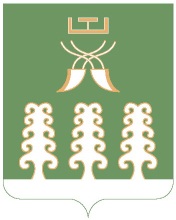 Республика  БашкортостанАдминистрация  сельского поселенияМичуринский сельсоветмуниципального районаШаранский район452638,с. Мичуринск,ул.Лесопарковая ,12тел.(34769) 2-44-48Корочкин В.Н.- глава сельского поселения Мичуринский сельсовет муниципального района Шаранский район Республики Башкортостан, председатель Комиссии;Низаева А.И.- управляющий делами администрации сельского поселения Мичуринский сельсовет муниципального района Шаранский район Республики Башкортостан, секретарь Комиссии;Члены Комиссии:Члены Комиссии:Муфтахова Л.И.- начальник отдела жизнеобеспечения администрации муниципального района Шаранский район Республики Башкортостан (по согласованию);  Кривошеева О.И.- начальник отдела строительства и архитектуры – главный архитектор администрации муниципального района Шаранский район Республики Башкортостан (по согласованию);Газизова Р.М.- специалист филиала ФБУЗ «Центр гигиены и эпидемиологии» в Туймазинском, Белебеевском Бакалинском, Чекмагушевском и Шаранском районах г.Туймазы,Белебей (по согласованию)  